Christmas 2021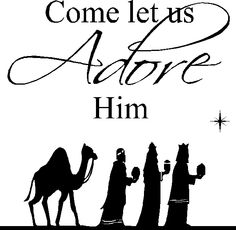 Remember or Honor Your Loved Ones 
with Flowers or Memorial GiftPlease use this form to memorialize or honor a loved one with a beautiful poinsettia or memorial gift on Christmas Eve. Please submit your order by Sunday, Dec. 12 to Robin Michel. The flower/gift list will be printed in the Christmas Eve bulletin and next Steeple Signal. Please make your check out to “First Baptist Church of Southington” with “Christmas flowers/gift” on the memo line. Indicate the QUANTITY and COLOR of poinsettias you want. You can take your poinsettia home after the Dec. 26 worship service or let us know if you would like us to give it to someone who is homebound. (Qty     ) 6-inch red or white poinsettia @ $10 ea. Total: $_____OR Gift $_________Information for Listing:In Memory of or In Honor of as you would like it listed (circle one):_______________________________________________________Giver’s Name (as you would like it printed):_______________________________________________________Designation of gifts: General fund, music, missions, flower fund……_______________________________________________________$________ Amount enclosed OR $______ Amount still dueYour name & number in case Robin has questions:Questions? Contact Robin Michel, (860) 620-2989 or e-mail robin.leemichel@gmail.com.